טופס בקשה לשינוי שיבוץ דיור במעונות תארים מתקדמים (זוגות / משפחות / יחידים)טופס זה אינו מהווה טופס בקשה להארכת דיור.לצורך הארכת הדיור במעונות, יש להגיש טופס בקשה להארכת דיור
יש להעביר את הבקשה לדלית הראל, משרד מעונות לתארים גבוהים 
בפקס (04-8295044), או באמצעות דוא"ל לכתובת: grdorm@technion.ac.il  
ולצרף את המסמכים הנדרשים, במידת הצורך.בקשת שינוי הדיור במעונות תידון אך ורק לאחר אישור על קבלת מלגה מהיחידה האקדמית. בקשות שינוי דיור שתוגשנה באיחור, ו/או שלגביהן תתקבלנה אישורים מהיחידה האקדמית לאחר מועד הדיון במעונות, תיענינה על בסיס מקום פנוי.
המעונות מיועדים למקבלי 3 מנות מלגה ומעלה ושאין בבעלותם דירהמועדים להגשת הבקשה למעונות:  בקשות לסמסטר א' – בין 30 באפריל ועד 30 במאיבקשות לסמסטר ב' – בין 30 באוקטובר ועד 30 בנובמבריש למלא את הטופס במחשב בלבד ולא בכתב ידלשנת הלימודים: תשע"ט (2018/2019) 	לסמסטר:    (החל מחודש מרץ 2019)** הטופס מנוסח בלשון זכר אך הוא פונה לגברים ונשים כאחד. פרטים אישיים: שם משפחה:      			שם פרטי:      		ת.ז.      מספר טלפון:       			מספר טלפון נייד:       כתובת מייל*:      *כל הודעות הדואר האלקטרוני יישלחו לכתובת הדואר המופיעה ברישומי הטכניון פרטי מגורים נוכחים מעונות יחידים:	דירת מגורים נוכחית:	מספר בניין/ דירה/ חדר:       דירה לזוגות ומשפחות:  דירת מגורים נוכחית:	מספר בניין/ דירה:	     פרטי המעון המבוקשמעון מבוקש:	ליחידים - סוג המעון המבוקש:	לזוגות - סוג מעון מבוקש:	למשפחות- סוג המעון המבוקש:	סיבת הבקשה:(יש לצרף מסמכים רלוונטיים. ביה"ס לא ידון בבקשות אשר יוגשו ללא מסמכים תומכים)תאריך: 	שם מלא:      חתימה:	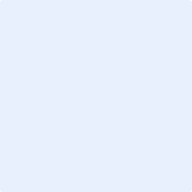 נא לחתום בכתב יד או בחתימה אלקטרונית

אופן הגשה:יש לחתום ולהגיש בצירוף כל המסמכים לדלית הראל, משרד מעונות תארים 
          גבוהים.
טופס זה אינו מהווה טופס בקשה להארכת דיור.לצורך הארכת הדיור במעונות, יש להגיש טופס בקשה להארכת דיורבאחריות מגיש הבקשה לקרוא בעיון את כל הודעות הדואר האלקטרוני המועברות אליו לכתובת הדואר שמופיעה ברישומי הטכניון.בכל מקרה יהיה מגיש הבקשה מוחזק כמי שקרא את הודעות הדואר האלקטרוני שנשלחות אליו ממועד משלוח ההודעה ובתוך פרק הזמן המצוין על גבי הטפסים.